﹏﹏﹏﹏﹏﹏﹏﹏﹏﹏﹏﹏﹏﹏﹏﹏﹏﹏﹏﹏﹏﹏﹏總統府公報　　　　　　　第7316號中華民國106年7月26日（星期三）﹏﹏﹏﹏﹏﹏﹏﹏﹏﹏﹏﹏﹏﹏﹏﹏﹏﹏﹏﹏﹏﹏﹏目　　次壹、總統令任免官員………………………………………………………2貳、專載巴拉圭共和國卡提斯總統閣下率團抵臺訪問………………7參、總統及副總統活動紀要一、總統活動紀要…………………………………………8二、副總統活動紀要………………………………………9肆、司法院令轉載司法院大法官議決釋字第750號解釋……………………11　　任命范植谷為交通部政務次長。　　此令自中華民國106年7月14日生效。總　　　統　蔡英文行政院院長　林　全　　任命王怡文為行政院簡任第十一職等副主任，楊育郎為行政院簡任第十二職等副處長。　　任命賴怡瑩為國立體育大學人事室簡任第十職等主任。　　任命邵屏華為經濟部中央地質調查所簡任第十職等技正，陳清泉為經濟部智慧財產局簡任第十職等專門委員，王俊凱為經濟部水利署政風室簡任第十職等主任，林惠芬為經濟部水利署水利規劃試驗所簡任第十職等研究員。　　任命游麗騰為行政院農業委員會農糧署會計室簡任第十職等主任，黃俊欽為行政院農業委員會農糧署簡任第十一職等組長，莊老達為行政院農業委員會農糧署簡任第十二職等副署長，王安石為行政院農業委員會農糧署中區分署簡任第十一職等分署長，劉芳爵為行政院農業委員會畜產試驗所簡任第十職等研究員，史瓊月為行政院農業委員會茶業改良場簡任第十職等研究員兼課長。　　任命施志和為衛生福利部中央健康保險署簡任第十一職等參議。　　任命郭安甫為行政院環境保護署環境檢驗所簡任第十職等組長，翁英明為行政院環境保護署環境檢驗所簡任第十職等主任秘書，許仁澤為行政院環境保護署毒物及化學物質局簡任第十一職等組長，李長平為行政院環境保護署毒物及化學物質局簡任第十職等技正。　　任命蔡妙慈為科技部簡任第十職等專門委員。　　任命許誠佳、劉燕玲為金融監督管理委員會銀行局簡任第十職等副組長。　　任命劉俊男、楊修瑋為僑務委員會簡任第十一職等專門委員。　　任命方矩為國軍退除役官兵輔導委員會花蓮縣榮民服務處簡任第十一職等處長，吳建成為臺北榮民總醫院簡任第十職等室主任。　　任命羅莉婷為行政院主計總處簡任第十職等專門委員。　　任命懷敍為行政院人事行政總處簡任第十四職等副人事長，林素安為行政院人事行政總處簡任第十二職等處長，王貴蘭為行政院人事行政總處簡任第十二職等主任秘書，鄭瓊華為行政院人事行政總處簡任第十一職等專門委員，李秉洲為行政院人事行政總處簡任第十二職等處長，黃麗玲為行政院人事行政總處公務人力發展中心簡任第十二職等副主任。　　任命王明德為中央選舉委員會簡任第十職等專門委員。　　任命蔡育萍為臺灣臺中地方法院簡任第十一職等公設辯護人。　　任命李維銘為審計部臺灣省臺東縣審計室簡任第十二職等審計官兼主任，李梅麘為審計部臺灣省新竹市審計室簡任第十職等審計兼課長。　　任命黃政凱、鄭勝天、莊玲玲、吳仁志、劉芬宜、許專文為薦任公務人員。　　任命李奕齊為薦任公務人員。　　任命趙子寧、陳泓碩為薦任公務人員。　　任命莊振華、黃信源、莊俊彥為薦任公務人員。　　任命陳世敏為薦任公務人員。　　任命黃明超為薦任公務人員。　　任命賴建佑為薦任公務人員。　　任命莊榮松為福建連江地方法院檢察署檢察長。　　任命周泰德、巫美蕙、吳育汝、呂佩珊、陳采葳、王耀霆、謝濰仲為法官。　　任命劉又寧為薦任關務人員。總　　　統　蔡英文行政院院長　林　全　　任命高誌良為警監四階警察官，徐世霖為警監三階警察官。　　任命李哲源、莊啟浚、劉輔中、徐祥峰、陳勇志、陳泓銓、楊承融、吳建賢、陳芳修、蘇敬堯、李展榮、吳宥憲、鄧嘉緯、王輝銘、劉松宙、呂家宏、余尚叡、陳彥東、翁羽醇、李承峰、嚴繡齡、蔡宗憲、陳昆賢、李政杰、許芳瑜、張育銘、陳志平、張竣傑、梁耀仁、陳智強、賴政谷、黃常祐、林育諒、廖勇順、陳駿瑋、張亦竣、杜爵宇、陳明暉、關學鴻、王瀚億、葉昌融、姜明宇、徐旭㠦、王智毅、黃聰智、程顯停、劉英廷、馬震昀、陳建達、王士豪、陳友浩、陳彥志、陳世豐、黃依婷、謝政達、詹鈞智、郭俊沅、鄧瑋儀、張耿僑、陳秉隆、朱駿威、施淙瀚、王柏強、柯素惠、詹傑勛、吳幸娟、蘇信華、孟繁安、張峻瑋、徐凡巽、陳宏壹、林錦玉、鍾建瑋、方鵬程、劉仲軒、蔡依伶、李政穎、黃建嘉、宋玉弘、高淑如、林恩于、張雅雁、劉怡君、柯宣任、彭穩達、黃勝揚、王士達、林益志、簡建韡、劉弘偉、游洪斌、吳俊輝、葉士銘、林英傑、詹博元、楊本上、張秀禪、蕭光育、鄭如盛、廖宗瑋、王珏、林原靖、林湧棠、王啟仲、謝宗翰、洪梓銘、黃堃盛、莊秀蓮、盧敬勛、吳孟桓、劉建宏、蔡明晃、林駿哲、張益甄、黃裕翔、劉峯志、李侑倉、劉富榮、林俊宏、許景嵐、黃學鵬、李宗哲、劉岑蔚、周景星、顏士涵、林鈺麒、嚴元泰、王瑞成、詹川漢、王建智、翁靖凱、陳鵬安、陳怡豪、廖敏玲、汪湘昀、王世豪、林新凱、戴木君、陳明君、紀傑翔、羅翊倫、林欣枚、陳玉芬、黃柏鈞、温家一、白居正為警正警察官。　　任命楊峻、鍾政良、連冠富、蔡承晏、蔡其恆、詹育昇、林奇墨、許弘昇、高楓期為警正警察官。總　　　統　蔡英文行政院院長　林　全　　任命謝麗華為臺北市政府教育局簡任第十職等主任秘書，廖雪如為臺北市中正區公所簡任第十職等區長。　　任命葉永亮為桃園市政府政風處簡任第十職等主任秘書。　　任命吳淵展為臺中市政府交通局簡任第十職等技正。　　任命李建裕為臺南市政府農業局簡任第十一職等副局長，熊萬銀為臺南市政府交通局簡任第十一職等副局長，謝惠雄為臺南市政府交通局簡任第十職等主任秘書。　　任命張世傑為高雄市政府水利局簡任第十職等主任秘書，韓榮華為高雄市政府水利局簡任第十一職等副局長。　　任命江國豐為屏東縣政府簡任第十職等處長。　　任命呂清富為金門縣環境保護局簡任第十一職等局長。　　任命陳孔官為連江縣財政稅務局簡任第十一職等局長。　　任命孫景瓏、呂映諭、謝易晏、陳瀅伃、吳燕婷、李春慶、吳育誠、林欣怡、賴文盛、黃清富、林彥鋒為薦任公務人員。　　任命朱淑娟、董祐榮、張銘育、王蓓瑜、周沂萍、范凱森為薦任公務人員。　　任命魏光甫、岳巧珺、賴巽匯為薦任公務人員。　　任命張雅茹、蔡依倫為薦任公務人員。　　任命沈秋含為薦任公務人員。　　任命許禎祐、林家弘、林人一、黃雲萍為薦任公務人員。　　任命郭育君為薦任公務人員。　　任命林恩慶為薦任公務人員。　　任命陳致宇為薦任公務人員。　　任命賴俞伶、蔡嘉欣、連婉筑為薦任公務人員。　　任命黃偉亮為薦任公務人員。　　任命陳禹岑、魏梅芳為薦任公務人員。　　任命錢佳珍為薦任公務人員。總　　　統　蔡英文行政院院長　林　全　　任命林浩然為警正警察官。　　任命蔡育倫、王霖、蔡宗庭、王敬舜、朱浩宏、黃健閔、楊弘吉、張志嘉、廖國昌、施智偉、吳秉宸、許翔綸、賴維信、李俊緯、楊明吉、廖聖洲、蕭智元、李冠億、盧慶菖、蔡峻聖為警正警察官。　　任命許博翔、蕭丞堯、洪俊豪、林顯仲、李建霖、李偉銘、魏峻暉、柯又豪、廖啟任為警正警察官。　　任命林宗翱為警正警察官。　　任命童耀德、邱煜勝、林舜祥、胡志丞、徐尚瑋、林士凱、賴孝賢、蘇雅儀、周順賢為警正警察官。　　任命余國森為警正警察官。　　任命張家豪、黃文賢、林杰勳、李育利、謝鐘信為警正警察官。總　　　統　蔡英文行政院院長　林　全﹏﹏﹏﹏﹏﹏﹏﹏﹏﹏﹏﹏專　　　　　載﹏﹏﹏﹏﹏﹏﹏﹏﹏﹏﹏﹏巴拉圭共和國卡提斯總統閣下率團抵臺訪問　　巴拉圭共和國卡提斯總統閣下（H.E. Horacio Cartes）一行，於106年7月11日至13日來訪。總統於7月11日下午7時正在臺北賓館設宴，歡迎卡提斯總統一行。　　7月12日上午10時正總統親率高級文、武官員及駐臺使節團，於總統府府前廣場以隆重軍禮歡迎。儀式結束後，兩國總統隨即進府至3樓臺灣晴廳會談；並於會談畢，至臺灣綠廳共同見證我經濟部長與巴國工商部長簽署《中華民國（臺灣）與巴拉圭共和國經濟合作協定》及兩國外交部長簽署《中華民國政府與巴拉圭共和國政府免除外國公文書重複驗證協定》。　　會談中，蔡總統表示，由衷感謝巴國於我國在國際上遭受不公平待遇時，多次鼎力相助、仗義執言。此外，卡提斯總統已簽署我國民免簽證入境巴拉圭之行政命令，秉持互惠精神，我國亦給予相同待遇；兩國簽署多項雙邊協定，除提升雙邊經貿投資，未來兩國間之文件證明手續亦大幅簡化，使交流往來更加便捷；期待未來臺巴兩國能持續合作，共創雙贏。　　卡提斯總統表示，臺巴兩國友好關係，奠基於對「民主、自由、人權」共同價值之尊崇。渠肯定臺灣在醫療、衛生、國際民航、環保等之貢獻，未來仍持續秉持伸張國際正義之精神，協助臺灣參與各項國際活動，強化兩國之合作交流，鞏固雙邊情誼。　　兩國總統並觀賞臺北市原住民族合唱團之迎賓表演；隨後至總統府郵局出席「中華民國與巴拉圭共和國建交60週年紀念郵票發行典禮」。　　7月13日下午7時10分，總統在總統府3樓大禮堂設國宴款待國賓一行。卡提斯總統此行亦由總統、副總統陪同參加建交60週年紀念活動，並前往高雄、臺南參訪；國賓一行於7月13日晚間結束訪問行程，搭機返國。﹏﹏﹏﹏﹏﹏﹏﹏﹏﹏﹏﹏總統活動紀要﹏﹏﹏﹏﹏﹏﹏﹏﹏﹏﹏﹏記事期間：106年7月14日至106年7月20日7月14日（星期五）˙接見「吐瓦魯國國會議長陶希（Otinielu Tauteleimalae Tausi）伉儷訪問團」一行7月15日（星期六）˙無公開行程7月16日（星期日）˙無公開行程7月17日（星期一）˙蒞臨「亞洲臺灣商會聯合總會理監事聯席會議開幕典禮」致詞（臺中市西屯區臺中林酒店）˙接見「無國界記者組織（Reporters Sans Frontières，RSF）訪問團」一行7月18日（星期二）˙接見「我國亞太經濟合作（APEC）企業諮詢委員會（APEC Business Advisory Council，ABAC）代表」一行7月19日（星期三）˙無公開行程7月20日（星期四）˙視導陸軍航特部高空特種勤務中隊，聽取任務簡報、瞭解部隊戰技演練情形並致詞（屏東涼山基地）﹏﹏﹏﹏﹏﹏﹏﹏﹏﹏﹏﹏副總統活動紀要﹏﹏﹏﹏﹏﹏﹏﹏﹏﹏﹏﹏記事期間：106年7月14日至106年7月20日7月14日（星期五）˙蒞臨「106年全國孝行獎頒獎典禮」致詞（臺北市中正區臺大醫院國際會議中心）˙蒞臨「2017土耳其薩姆松第23屆聽障達福林匹克運動會代表團授旗典禮」授旗並致詞（臺北市中正區國軍英雄館）7月15日（星期六）˙蒞臨「臺北榮總大德安寧病房20週年慶」頒獎並致詞（臺北市北投區臺北榮民總醫院）˙蒞臨「吳經熊博士自傳－《超越東西方》新書發表會」致詞（臺北市中山區主徒會牧靈中心）7月16日（星期日）˙無公開行程7月17日（星期一）˙無公開行程7月18日（星期二）˙無公開行程7月19日（星期三）˙無公開行程7月20日（星期四）˙無公開行程轉　　載（轉載司法院大法官議決釋字第750號解釋）（內容見本號公報第11頁後插頁）總統令中華民國106年7月19日總統令中華民國106年7月19日總統令中華民國106年7月19日總統令中華民國106年7月20日總統令中華民國106年7月20日編輯發行：總統府第二局地　　址：台北市重慶南路1段122號電　　話：（02）23206254印　　刷：九茹印刷有限公司本報每週三發行（另於非公報發行日公布法律時增刊）定　　價：每份新臺幣35元半年新臺幣936元全年新臺幣1872元國內郵寄資費內含(零購、掛號及國外郵資外加)郵政劃撥儲金帳號：18796835戶　　名：總統府第二局編輯發行：總統府第二局地　　址：台北市重慶南路1段122號電　　話：（02）23206254印　　刷：九茹印刷有限公司本報每週三發行（另於非公報發行日公布法律時增刊）定　　價：每份新臺幣35元半年新臺幣936元全年新臺幣1872元國內郵寄資費內含(零購、掛號及國外郵資外加)郵政劃撥儲金帳號：18796835戶　　名：總統府第二局編輯發行：總統府第二局地　　址：台北市重慶南路1段122號電　　話：（02）23206254印　　刷：九茹印刷有限公司本報每週三發行（另於非公報發行日公布法律時增刊）定　　價：每份新臺幣35元半年新臺幣936元全年新臺幣1872元國內郵寄資費內含(零購、掛號及國外郵資外加)郵政劃撥儲金帳號：18796835戶　　名：總統府第二局編輯發行：總統府第二局地　　址：台北市重慶南路1段122號電　　話：（02）23206254印　　刷：九茹印刷有限公司本報每週三發行（另於非公報發行日公布法律時增刊）定　　價：每份新臺幣35元半年新臺幣936元全年新臺幣1872元國內郵寄資費內含(零購、掛號及國外郵資外加)郵政劃撥儲金帳號：18796835戶　　名：總統府第二局零購請洽總統府第二局或政府出版品展售門市零購請洽總統府第二局或政府出版品展售門市零購請洽總統府第二局或政府出版品展售門市零購請洽總統府第二局或政府出版品展售門市國家書店松江門市/104台北市中山區松江路209號1樓/104台北市中山區松江路209號1樓/（02）25180207五南文化廣場台中總店/400台中市中區中山路6號/400台中市中區中山路6號/（04）22260330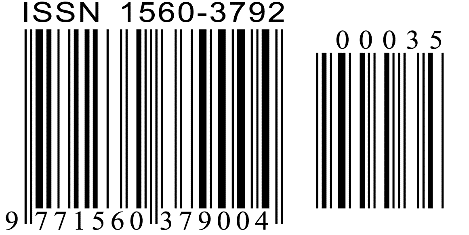 GPN：2000100002GPN：2000100002